INDICAÇÃO Nº 3947/2017Sugere ao Poder Executivo Municipal e aos órgãos competentes, realização de estudos com URGENCIA visando à instalação de ondulação transversal (Lombada) na Avenida Tiradentes próximo ao nº 675, no bairro Vila Breda.Excelentíssimo Senhor Prefeito Municipal, Nos termos do Art. 108 do Regimento Interno desta Casa de Leis, dirijo-me a Vossa Excelência e aos órgãos competentes, realização de estudos com urgência visando à instalação de ondulação transversal (Lombada) na Avenida Tiradentes próximo ao nº 675, no bairro Vila Breda, em nosso Município.                                              Justificativa:Munícipes procuraram este vereador cobrando por providências em relação à construção de uma lombada na via acima mencionada com Urgência.Nesta via, há um fluxo intenso de veículos, principalmente nos horários de “pico”, onde utilizam esta via para chegar até a área central e aos bairros adjacentes. Porém próximo ao número referido, existe uma curva, onde os condutores trafegam em alta velocidade, o que ocasiona muita insegurança, pelo fato  de não dar tempo de atravessar a avenida no sentido contrário.Fato que na Rua Benedita Colombo Pereira, situa-se um condomínio que reside 80 famílias e que passa com essa insegurança diariamente. Plenário “Dr. Tancredo Neves”, em 20 de Abril de 2.017.FELIPE SANCHES-Vereador-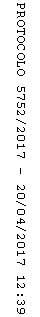 